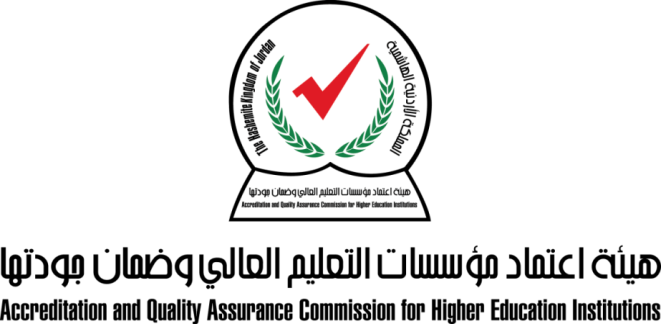 المركز الوطني للاختباراتكفايات برنامج وتخصصات العوم الإجتماعية1 -  تخصص الخدمة الإجتماعية1 -  تخصص الخدمة الإجتماعيةالكفايات المعرفية(العقلية)الكفايات المهارية (الادائية)الكفايات الانفعالية(الوجدانية)2 -  تخصص علم الإجتماع2 -  تخصص علم الإجتماعالتغير الاجتماعيمبادىء علم الاجتماععلم الاجتماع السياسيعلم اجتماع العمل  الاقتصادي و الصناعيعلم الاجتماع الأسريمناهج البحث و الإحصاءالمشكلات الاجتماعيةفروع علم الاجتماع الأخرى3 -  تخصص الإنحراف والجريمة3 -  تخصص الإنحراف والجريمةالكفاية المعرفيةالكفاية النقديةكفاية المهاراتالكفاية الوجدانية4 -  تخصص التنمية4 -  تخصص التنميةمهارات معرفة الحقوق المدنية والانخراط بالمجتمع المحلي والعربي والعالميمهارات البحث والتحليلمهارات التفكير الناقد والإبداعيمهارات حل المشكلات والعمل ضمن مجموعاتمهارات تصميم وتقييم الخطط والبرامج التنمويةمهارات تمكينية لتأسيس/ تطوير ثقافة التنمية في الجامعة والمجتمع